Assignment Two, Micro - 5, 6, 7Multiple ChoiceIdentify the choice that best completes the statement or answers the question.____	1.	Economists have devised measures of how much consumers alter their purchases in response to price changes. These measures are called____	2.	The more responsive consumers are to a price change,____	3.	To say there is an inelastic demand for a product means that____	4.	If a 1 percent change in the price of a good causes a 1 percent change in the quantity demanded of that good, the price elasticity of demand is____	5.	If a 50 percent increase in the price of pizza results in a 25 percent decrease in the quantity demanded of pizza, then the elasticity of demand for pizza____	6.	If there is a market where consumers may purchase any quantity of a product, at the single prevailing price, the price elasticity of demand for such a product would be____	7.	Which of the following goods is likely to have demand that is price-elastic?Figure 5-1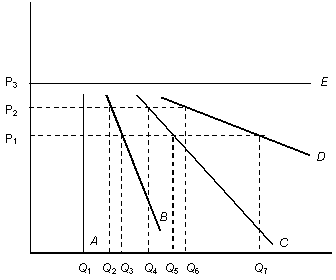 ____	8.	Referring to Figure 5-1, the demand curve B compared to the demand curve C is____	9.	Refer to Figure 5-1. The demand curve E has a price elasticity____	10.	Refer to Figure 5-1. The demand curve A indicates that____	11.	Refer to Figure 5-1. Observing the changes in quantity demanded as a result of a decrease in price from P2 to P1 shows that____	12.	Refer to Figure 5-1. The demand curve E is most likely to represent____	13.	Refer to Figure 5-1. The demand curve B is most likely to have a price elasticity of demand that____	14.	In Figure 5-1, which demand curve is least likely to represent demand for insulin by diabetics?____	15.	By measuring the price elasticity in terms of percentage changes, economists____	16.	Which of the following goods would be expected to have the lowest price elasticity of demand?____	17.	If a 10 percent increase in the price of good Y brings forth a 25 percent increase in the quantity demanded for good X, then the cross-price elasticity of demand is equal to ____, and good Y and good X are ____.____	18.	If the cross-price elasticity of demand for goods X and Y is zero, it would imply that____	19.	Suppose the original quantity demanded for good R is 20 units and the new quantity demanded for R is 10 units. For good T, the original price is $8 and the new price is $6. What is the cross-price elasticity of demand between R and T (using the arc or midpoint formula)?____	20.	If the cross-price elasticity of demand for goods G and H is equal to -2, when quantity demanded for good H increases 20 percent, price of good G is expected to____	21.	Which of the following items is likely to have the highest positive income elasticity of demand?____	22.	Which of the following examples shows a price elasticity of demand equal to 3?____	23.	When consumer income increased from $5,000 to $6,000, the quantity demanded for a product falls from 100 units to 70 units. The point income elasticity of the product is____	24.	If price of good X rises to $25 from $15, quantity demanded for the good X increases from 200 units to 300 units, the point cross-price elasticity of these two goods is____	25.	There are some special types of goods for which supply cannot change no matter the length of time allowed for change, such as Beethoven symphonies. The supply curve for these goods is____	26.	If the elasticity of supply for violins is 4, then____	27.	When Acme Manufacturing increased the price of its anvils from $7 to $13, it was willing and able to increase its production from 1 to 4 units per day. Using the midpoint formula, what is Acme's price elasticity of supply for anvils?____	28.	When supply elasticity of a product is 2.5, if price of the product decreases 10 percent, the quantity supplied of the product is____	29.	When price of a product increases from $2 to $3, the quantity supplied of the product increases from 400 units to 500 units, the point price elasticity of supply is____	30.	The ____ the demand and the ____ the supply, everything else held constant, the less the tax incidence falls on businesses and the more it falls on consumers.____	31.	The social security tax is a tax that is levied equally to employer and employee. If the price elasticity of demand for employees is infinite and the price elasticity of supply zero,____	32.	The markets for gasoline and SUVs are best described by which statement?Figure 6-1____	33.	Refer to Figure 6-1. The total utility of three slices of pizza is equal to____	34.	Refer to Figure 6-1. Total utility is increasing at the____	35.	Refer to Figure 6-1. Total utility is at a maximum at the____	36.	If the sixth slice of pizza you eat yields dissatisfaction, then____	37.	Marginal utility is____	38.	If marginal utility becomes negative, then total utility____	39.	Total utility is determined byFigure 6-2____	40.	In Figure 6-2, the marginal utility of the fourth unit of B is____	41.	In Figure 6-2, the total utility of the third unit of A is____	42.	In Figure 6-2, the marginal utility is diminishing for A at____	43.	Regarding Figure 6-2, which of the following statements is false?____	44.	A consumer is purchasing two goods, A and B. The price of A is $10 and that of B is $20. To maximize utility, a consumer should____	45.	If a consumer is in equilibrium, then the consumer____	46.	Consumer equilibrium exists when____	47.	Assume MUx = 1,000 utils, MUy = 200, Px = $50, and Py = $20.This consumer____	48.	A consumer maximizes his or her satisfaction from a given amount of income when____	49.	If two goods have the same price, then____	50.	When a person's salary increases,____	51.	If the price of one good changes while other prices are held constant,____	52.	The substitution effect of a price change says____	53.	An organization that transforms resources into goods or services for profit is known as____	54.	The transformation of resources into economic goods and services is called____	55.	If labor is the only variable input, then when quantity of labor increases____	56.	The average physical product of labor equalsFigure 7-1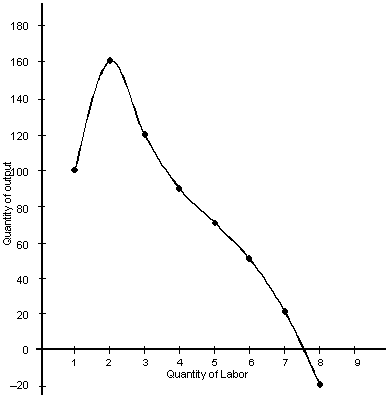 ____	57.	It can be determined from the marginal-physical-product curve shown in Figure 7-1 that____	58.	In the marginal-physical-product curve shown in Figure 7-1, the firm experiences diminishing marginal product after the quantity of labor reaches____	59.	In the marginal-physical-product curve shown in Figure 7-1, the firm experiences diminishing total product after the quantity of labor exceeds____	60.	Which of the following statements concerning the marginal-physical-product curve in Figure 7-1 is true?____	61.	What can we tell about the total-physical-product-of-labor from Figure 7-1?____	62.	For any firm, it is always true that____	63.	If the total cost of producing 6 units is $228 and the total cost of producing 7 units is $245, what is the marginal cost of producing the seventh unit?Figure 7-2____	64.	Using the information in Figure 7-2, we can conclude that the marginal-cost curve intersects the average-variable-cost curve at ____ unit(s) of output and the average-total-cost curve at ____ unit(s) of output.____	65.	In Figure 7-2, the average fixed cost of the first unit of output is ____ while the average fixed cost of producing 8 units of output is ____.____	66.	If the firm described in Figure 7-2 decided to produce nothing, which of the following would be true?____	67.	Refer to Figure 7-2. Following which unit of output does the law of diminishing marginal returns cause per unit costs to increase?____	68.	If the firm described in Figure 7-2 the firm's minimum marginal physical product occurs at____	69.	In Figure 7-2, marginal cost is equal to average total cost at a quantity of____	70.	The law of diminishing marginal returns does not apply____	71.	For a farmer, the long run is____	72.	The planning horizonTrue/FalseIndicate whether the statement is true or false.____	73.	If demand for computer is elastic, this means when computer price falls 20 percent, consumers will increase purchase of computers less than 20%.____	74.	Any change in price that causes a no response in the quantity demanded of a product indicates that demand is perfectly elastic.____	75.	Even though there is little relationship between gas prices and SUV sales when gas prices are low, at some point, as the price of gasoline rises, the cross-price elasticity rises enough that the increase in gas prices will negatively affect SUV sales.a.price controls.b.price floors.c.price ceilings.d.price elasticities.e.irrational behaviors.a.the more price-elastic is the supply.b.the more income-elastic is the demand.c.the more price-inelastic is the demand.d.the more price-elastic is the demand.e.None of the above.a.there are relatively few substitutes, few competitors, and a short time period under consideration.b.consumers are very responsive to a change in the price of the product.c.consumers are not very responsive to a change in the price of the product.d.if the price rises by some percentage, then the quantity demanded will fall by a smaller percentage.e.there is a positive relationship between price and total revenue.a.perfectly elastic.b.elastic.c.unit-elastic.d.inelastic.e.perfectly inelastic.a.is equal to 1/2 and demand is inelastic.b.is equal to 1/2 and demand is elastic.c.is equal to 2 and is elastic.d.is equal to 2 and is inelastic.e.cannot be determined from the information provided.a.nonexistent.b.infinite.c.zero.d.negative 1.e.a constant positive 1.a.Cigarettesb.Insulinc.Cocained.A generic brand of macaroni and cheese dinnere.None of the above.a.more elastic.b.less elastic.c.equal to zero.d.less than 1.e.varies from being more elastic to being less elastic.a.of infinity.b.equal to 1.c.equal to zero.d.less than 1.e.that varies.a.consumers can purchase any quantity they want regardless of the price.b.there is no change in quantity demanded as the price changes.c.the smallest price change will cause consumers to change their consumption by a huge amount.d.the smallest price increase will cause consumers to switch to the producer with the lowest prices.e.price elasticity of demand is equal to 1.a.D is relatively more inelastic than C.b.A has the largest change in quantity demanded.c.B is relatively more elastic than D.d.C has the largest change in quantity demanded.e.C is relatively more elastic than B.a.the demand for heroin by a drug addict.b.the supply of wheat.c.the demand for winter wheat.d.the demand for a particular brand of breakfast cereal.e.the demand for air conditioning during a hot summer.a.is greater than 1 for the whole curve.b.is less than 1 for the whole curve.c.is constant.d.could be greater than, less than, or equal to 1.e.is equal to 1 for the whole curve.a.Ab.Bc.Cd.De.Ea.are able to compare different consumer reactions.b.are able to compare how consumers respond to changes in the price of different goods.c.are able to compare how producers respond to changes in the price of different goods.d.are able to more easily measure price changes.e.are able to more easily compare quantity changes.a.Automobileb.Chrysler PT Cruiserc.BMW 323cid.VW Passate.Ford Explorera.2.5; substitutesb.0.4; substitutesc.unit-elastic; not relatedd.0.4; complementse.2.5; complementsa.price elasticity of demand for X is zero.b.price elasticity of demand for Y is zero.c.X and Y are unrelated.d.X and Y are substitutes.e.X and Y are complements.a.0.43b.0.43c.2.33d.5e.2.33a.increase 15 percent.b.decrease 15 percent.c.increase 20 percent.d.decrease 10 percent.e.G and H are supplements.a.Breadb.Jewelryc.Soapd.Household electrical servicee.Table salta.When the price falls from $5 to $3, the quantity demanded increases from 1 unit to 3 units.b.When the price falls from $5 to $3, the quantity demanded increases from 1 unit to 7 units.c.When the price falls from $5 to $3, the quantity demanded increases from 1.5 units to 2.5 units.d.When the price falls from $3 to $1, the quantity demanded increases from 7 units to 9 units.e.None of the above.a.1.5b.-1.5c.3.d.-3.e.2.5.a.0.75b.1.00.c.-0.75.d.1.25.e.-1.00a.horizontal.b.an economic bad.c.nonexistent.d.vertical.e.easy to reproduce.a.a 40 percent increase in the price of violins will lead to a 10 percent increase in the quantity supplied.b.a 10 percent increase in the price of violins will lead to a 40 percent increase in the quantity supplied.c.a 40 percent increase in the price of violins will lead to a 10 percent decrease in the quantity supplied.d.a 10 percent increase in the price of violins will lead to a 40 percent decrease in the quantity supplied.e.a 10 percent increase in the price of violins will lead to no change in the quantity supplied.a.1/2b.1c.2d.4e.3.5a.increases 25 percent.b.decreases 25 percentc.increases 2.5 percentd.decreases 2.5 percente.decrease 4 percenta.2.b.0.5.c.2.5.d.5.e.-0.5.a.more elastic; less elasticb.more elastic; more elasticc.less elastic; more elasticd.less elastic; less elastice.flatter; steepera.most of the tax will be paid by the employee.b.most of the tax will be paid by the employer.c.all of the tax will be paid by the employee.d.all of the tax will be paid by the employer.e.the tax is split evenly between employer and employee.a.The price elasticity of demand for gasoline is elastic, and the cross-price elasticity between gasoline and SUVs is negative.b.The price elasticity of demand for gasoline is elastic, and the cross-price elasticity between gasoline and SUVs is positive.c.The price elasticity of demand for gasoline is inelastic, and the cross-price elasticity between gasoline and SUVs is negative.d.The price elasticity of demand for gasoline is inelastic, and the cross-price elasticity between gasoline and SUVs is positive.e.Both markets are harmless to the environment.Pieces of PizzaMarginal Utility115029034040525a.150.b.90.c.280.d.240.e.60.a.third and fourth pieces of pizza.b.first piece of pizza only.c.fourth piece of pizza only.d.first, second, and third pieces of pizza.e.fifth piece of pizza only.a.first piece of pizza.b.second piece of pizza.c.fourth piece of pizza.d.fifth piece of pizza.e.fourth and fifth pieces of pizza.a.you receive disutility from that slice.b.you receive utility from that slice.c.total utility is increasing.d.the principle of diminishing marginal utility does not hold.e.the marginal utility of the sixth slice is positive.a.equal to the price of the good.b.the usefulness of the last or next unit of a good consumed.c.the utility associated with the consumption of a market basket of goods and services.d.the change in total utility associated with consuming an additional good that was not consumed before.e.the change in total utility associated with consuming an additional unit of a good.a.cannot be determined.b.must be negative.c.increases at a decreasing rate.d.must be zero.e.decreases.a.finding quantity demanded on a demand curve.b.finding the additional utility gained from consuming one more unit of product.c.summing the marginal utilities for each successive unit of product consumed.d.multiplying the marginal utility of the first unit consumed by the number of units consumed.e.summing the average utility for each unit consumed and dividing by the number of units consumed.Quantity of AAverage Utilityof AQuantity of BAverage Utilityof B17119282123739464755556463a.5.b.4.c.3.d.2.e.1.a.15.b.12.c.21.d.20.e.18.a.6.b.4.c.3.d.2.e.1.a.The consumer prefers the first unit of B to the first unit of A.b.The consumer prefers the sixth unit of A to the sixth unit of B.c.The marginal utility of the first unit of A is 7.d.The marginal utility of the second unit of B is 7.e.The marginal utility of the second unit of A is 9.a.buy more of good A and less of good B.b.buy more of good B and less of good A.c.buy equal quantities of A and B.d.divide his or her budget equally between A and B.e.Cannot be determined from the information given.a.is maximizing his or her satisfaction, given the prices of products.b.is maximizing his or her satisfaction, given his or her income.c.is maximizing his or her satisfaction, given his or her preferences.d.should not alter his or her purchases of any good or service unless one of the nonprice determinants of demand changes.e.All of these choices.a.the marginal utility of all goods purchased is equal.b.the marginal utility of some goods purchased is less than for others.c.the elasticity of demand equals 1.d.the marginal utility of some goods purchased is greater than for others.e.the marginal utility per dollar of expenditure is the same for all goods and services.a.should buy less of X and less of Y.b.should buy more of X and less of Y.c.is in equilibrium.d.should buy more of X and more of Y.e.should buy more of X because MUx > MUy.a.MUa = MUb = . . . = MUn.b.Pa = Pb.c.Pa  MUa = Pa  MUb.d.MUa / Pa = MUb / Pb = ... = MUn / Pn.e.Pa + MUa = Pb + MUb = ... = Pn + MUn.a.the consumer will purchase the same amount of the two in order to maximize utility.b.the consumer will spend the same amount on each good or service.c.the consumer will buy enough of these goods or services so that the marginal utilities are the same.d.the consumer will buy enough of these goods or services so the total utilities are the same.e.the consumer will maximize quality.a.the person always work more time.b.the person always work less time.c.the person works more time if income effect is smaller than substitution effect.d.the person works more time if income effect is greater than substitution effect.e.None of these choices.a.there is an income effect as real income changes.b.there is a substitution effect as relative prices change.c.the marginal utility per dollar spent on that good will change.d.the quantity demanded of that good will change.e.All of these choices.a.consumers will purchase only goods available in the market.b.consumers will purchase less of more expensive goods and more of less expensive goods.c.consumers will not change their tastes and preferences.d.consumers will purchase more goods.e.consumers will purchase more of luxury goods.a.a firm.b.a company.c.a business.d.an enterprise.e.All of these choices.a.technical efficiency.b.resourcing.c.production.d.increasing returns.e.output.a.output does not change.b.output increases at a decreasing rate, then at increasing rate.c.output always increases.d.output increases at an increasing rate, then at decreasing rate, and finally declines.e.output decreases, then increases.a.the change in the quantity of labor divided by the change in total output.b.the quantity of output divided by the quantity of labor.c.the quantity of labor divided by the quantity of output.d.the change in total output divided by the change in the quantity of labor.e.total physical product divided by marginal physical product.a.total physical product reaches a maximum between seven and eight workers.b.total physical product reaches a maximum with the second worker.c.total physical product reaches a maximum with the eighth worker.d.marginal physical product reaches a maximum with the eighth worker.e.marginal physical product reaches a minimum with the first worker.a.1.b.2.c.4.d.7.e.8.a.1.b.2.c.4.d.7.e.Total product never diminishes.a.The total physical product of the first unit of labor is 100.b.The marginal physical product of the first unit of labor is 100.c.The average physical product of the first unit of labor is 100.d.Total physical product reaches a maximum between 7 and 8 workers.e.All of these choices.a.It is at a maximum at a labor input of 2.b.It is at a minimum at a labor input of 2.c.It begins to decrease at a labor input of 2.d.It is at a maximum when the marginal-physical-product curve intersects with the horizontal line.e.It is at a minimum at a labor input of 7.a.as output rises, average fixed costs decline because the total fixed cost is divided by a larger and larger number of units produced.b.as output rises, average fixed costs rise equally because of more intense resource utilization.c.as output rises, average fixed costs quickly drop to zero.d.as output rises, average fixed costs become a vertical line.e.as output rises, average fixed costs decline and ultimately become negative.a.$35b.$245c.$3d.$38e.$17Quantity of OutputTotal Fixed CostTotal Variable Cost1$40$302$40$443$40$604$40$805$40$1106$40$1507$40$2008$40$280a.1; 1b.2; 3c.4; 4d.4; 5e.6; 7a.$30; $40b.$40; $5c.$40; $40d.$40; $280e.$40; $320a.Total cost is zero.b.Total variable cost is $30.c.Total fixed cost is $40.d.Average total cost is zero.e.Marginal cost is $10.a.1b.4c.5d.7e.The law of diminishing marginal returns does not apply.a.when average variable cost is $20.b.when average cost is $30.c.when average variable cost is $20.d.when total variable cost is $110.e.when marginal cost is $20.a.1.b.3.c.4.d.5.e.8.a.in the short run.b.when all resources are variable.c.if government regulations are strictly enforced.d.when government regulations are minimized.e.when some resources are variable and others are not.a.a period of time sufficient to change all inputs, including the number of acres he or she is planting for each crop.b.a single growing season.c.a period of time long enough for a change in the weather.d.enough time to vary the amount of fertilizer but not the number of acres planted.e.an extended period of drought conditions.a.is equivalent to the long run.b.is the period of time before the firm has committed to a quantity of a fixed resource.c.is the period of time when all inputs are variable.d.is when the firm must choose a scale of production.e.All of these choices.